АДМИНИСТРАЦИЯ МУНИЦИПАЛЬНОГО ОБРАЗОВАНИЯНАЗИЕВСКОЕ ГОРОДСКОЕ ПОСЕЛЕНИЕКИРОВСКОГО МУНИЦИПАЛЬНОГО РАЙОНА ЛЕНИНГРАДСКОЙ ОБЛАСТИП О С Т А Н О В Л Е Н И Еот 16 ноября 2018 года   №227Об утверждении муниципальной программы«Обеспечение безопасности жизнедеятельности населения на территории муниципального образования Назиевское городское поселение Кировского муниципального района Ленинградской области на 2019год»В соответствии с Федеральными законами от 21.12.1994 № 68-ФЗ «О защите населения и территорий от чрезвычайных ситуаций природного и техногенного характера», от 06.10.2003 № 131-ФЗ «Об общих принципах организации местного самоуправления в Российской Федерации», Постановлением Правительства РФ от 30.12.2003 № 794 «О единой государственной системе предупреждения и ликвидации чрезвычайных ситуаций», постановления Правительства Ленинградской области от 12.12.2006 года № 336 «Об обеспечении пожарной безопасности на территории Ленинградской области»,   п о с т а н о в л я ю: 1. Утвердить муниципальную программу «Обеспечение безопасности жизнедеятельности населения на территории муниципального образования Назиевское городское поселение Кировского муниципального района Ленинградской области на 2019 год» (далее МО Назиевское городское поселение) согласно приложению.          2. Настоящее постановление вступает в силу с момента его официального опубликования.  Глава администрации                                                              О.И. Кибанов Разослано: дело, официальный сайт поселения «Назиевский Вестник»Приложениек   постановлению администрацииМО Назиевское городское поселениеот 16 ноября 2018 г. №227ПАСПОРТмуниципальной программы «Обеспечение безопасности жизнедеятельности населения на территории  МО Назиевское  городское поселение»Приложение 1 к программе «Обеспечение безопасности жизнедеятельности  населения на территории МО Назиевское городское поселение»ПАСПОРТПодпрограммы «Пожарная безопасность МО  Назиевское городское поселение» 1.  Характеристика проблемы 	Разработка Подпрограммы обусловлена необходимостью соблюдения Правил пожарной безопасности в целях защиты жизни и здоровья граждан, культурных ценностей, имущества учреждений культуры, детских садов и школ, физических и юридических лиц, муниципального имущества, охраны окружающей среды.	Подпрограммой предусматривается обеспечение выполнения требований пожарной безопасности, обеспечение первичных мер пожарной безопасности в границах населенных пунктов поселения, обеспечение выполнения предписаний государственных инспекторов по пожарному надзору.	Механизмом реализации Подпрограммы является комплекс мероприятий, обеспечивающих создание системы пожарной безопасности, направленный на предотвращение воздействия на людей опасных факторов пожара, в том числе их вторичных проявлений.2. Основные цели и задачи Подпрограммы 	Основными целями Подпрограммы являются: 	разработка и осуществление мероприятий по обеспечению пожарной безопасности на территории муниципального образования;	пропаганда и популяризация первичных мер пожарной безопасности.	Основными задачами Подпрограммы являются:	укрепление противопожарной защищенности населенных пунктов муниципального образования;	обеспечение территорий поселения источниками противопожарного водоснабжения, первичными средствами пожаротушения и противопожарным инвентарем;	пропаганда и обучение населения мерам пожарной безопасности;	осуществление информирования населения о принятых органами местного самоуправления решениях по обеспечению пожарной безопасности, пропаганда и обучение населения мерам пожарной безопасности.3. Сроки реализации Подпрограммы	Реализацию Подпрограммы предполагается осуществить в 2019 году.Основные мероприятия Подпрограммы	Основные мероприятия Подпрограммы направлены на обеспечение пожарной безопасности на территории муниципального образования (приложение 3).Ресурсное обеспечение ПодпрограммыФинансирование мероприятий подпрограммы осуществляется за счет средств бюджета муниципального образования Назиевское городское поселение Кировского муниципального района Ленинградской области. Объем финансовых ресурсов, необходимых для реализации Подпрограммы, определен в соответствии с расчетами на момент разработки Программы. Объемы и источники финансирования Подпрограммы могут уточняться при формировании проекта бюджета МО  Назиевское городское поселение на соответствующий финансовый год.Ожидаемые результаты реализации Подпрограммы	Выполнение мероприятий Подпрограммы позволит повысить уровень обеспечения безопасности жизнедеятельности населения на территории муниципального образования, снизить остроту проблемы недостатка противопожарных мер защиты, сократить нормативные сроки по локализации очагов пожаров. Приложение № 1 к подпрограмме «Пожарная безопасность МО Назиевское городское поселение»Перечень мероприятий подпрограммы                                  «Пожарная безопасность МО   Назиевское городское поселение» Приложение № 2 к подпрограмме «Пожарная безопасность МО Назиевское городское поселение»Форма оценки результатов реализации муниципальной подпрограммы                                 «Пожарная безопасность МО   Назиевское городское поселение» за 2019  годПриложение № 3 к подпрограмме«Пожарная безопасность МО Назиевское городское поселение»Обоснования финансовых ресурсов, необходимыхдля реализации муниципальной подпрограммы                                 «Пожарная безопасность МО Назиевское городское поселение» Приложение 2 к программе  «Обеспечение безопасности жизнедеятельности   населения на территории МО Назиевское городское поселение»Паспорт подпрограммы «Осуществление мероприятий  в области гражданской обороны и по предупреждению и защите населения от чрезвычайных ситуаций и на территории МО  Назиевское городское поселение»Характеристика проблемы и обоснование необходимости ее решения  программными методами	Разработка Подпрограммы обусловлена необходимостью осуществления мероприятий по предупреждению и защите населения от чрезвычайных ситуаций и гражданской обороны, повышения уровня обеспечения безопасности жизнедеятельности населения. 	Подпрограммой предусматривается создание условий для предупреждения и ликвидации последствий чрезвычайных ситуаций техногенного и природного характера и гражданской обороны  в границах населенных пунктов поселения, обеспечение выполнения предписаний государственных инспекторов надзорных органов. Обеспечение безопасности жизнедеятельности населения на территории муниципального образования является одним из элементов единой системы подготовки населения в области гражданской обороны и защиты от чрезвычайных ситуаций природного и техногенного характера. 	Механизмом реализации подпрограммы является комплекс мероприятий по подготовке к защите и по защите населения, материальных и культурных ценностей на территории МО   Назиевское  городское поселение от опасностей, возникающих при ведении военных конфликтов или вследствие этих конфликтов, а также при возникновении чрезвычайных ситуаций природного и техногенного характера. 2. Основные цели и задачи подпрограммы Основными целями подпрограммы являются: Разработка и осуществление мероприятий по подготовке к защите и по защите населения, материальных и культурных ценностей на территории МО  Назиевское городское поселение от опасностей, возникающих при ведении военных конфликтов или вследствие этих конфликтов, а также при возникновении чрезвычайных ситуаций природного и техногенного характера. Основными задачами Подпрограммы являются:снижение рисков возникновения и смягчение последствий чрезвычайных ситуаций;создание необходимых условий для обеспечения защиты жизни и здоровья граждан;осуществление подготовки и повышение уровня готовности необходимых сил и средств для защиты населения и территории МО Назиевское городское поселение от чрезвычайных ситуаций. Поддержание в состоянии постоянной готовности объектов гражданской обороны;совершенствование технического оснащения в области гражданской обороны и материально-технической базы на территории поселения.3. Сроки реализации ПодпрограммыРеализацию Подпрограммы предполагается осуществить в 2019 году.Основные мероприятия Подпрограммы	Основные мероприятия Подпрограммы направлены на разработку и осуществление мероприятий по подготовке к защите и по защите населения, материальных и культурных ценностей на территории МО Назиевское городское поселение от опасностей, возникающих при ведении военных конфликтов или вследствие этих конфликтов, а также при возникновении чрезвычайных ситуаций природного и техногенного характера.Ресурсное обеспечение ПодпрограммыФинансирование мероприятий Подпрограммы осуществляется за счет средств бюджета муниципального образования Назиевское городское поселение Кировского муниципального района Ленинградской области. Объем финансовых ресурсов, необходимых для реализации Подпрограммы, определен в соответствии с расчетами на момент разработки Программы. Объемы и источники финансирования Подпрограммы могут уточняться при формировании проекта бюджета МО  Назиевское городское поселение на соответствующий финансовый год.Ожидаемые результаты реализации Подпрограммы	Выполнение мероприятий Подпрограммы позволит повысить уровень обеспечения безопасности жизнедеятельности населения на территории муниципального образования, возникающих при ведении военных конфликтов или вследствие этих конфликтов, а также при возникновении чрезвычайных ситуаций природного и техногенного характера, снизить остроту проблемы недостаточной подготовки и повышения уровня готовности необходимых сил и средств для защиты населения и территории муниципального образования Назиевское  городское поселение от чрезвычайных ситуаций. Приложение № 1 к подпрограмме«Осуществление мероприятий в области гражданской обороны и по предупреждению и защите населения от чрезвычайных ситуаций на территории МО  Назиевское городское поселение»Перечень мероприятий программы «Осуществление мероприятий в области гражданской обороны и по предупреждению и защите населения от чрезвычайных ситуаций на территории МО  Назиевское городское поселение»    Приложение № 2 к подпрограмме«Осуществление мероприятий в области гражданской обороны и по предупреждению и защите населения от чрезвычайных ситуаций на территории МО  Назиевское городское поселение»Форма оценки результатов реализации муниципальной программы «Осуществление мероприятий в области гражданской обороны и  по предупреждению и защите населения от чрезвычайных ситуаций на территории МО  Назиевское городское поселение»    за 2019  годПриложение № 3 к подпрограмме«Осуществление мероприятий в области гражданской обороны и по предупреждению и защите населения от чрезвычайных ситуаций на территории МО  Назиевское городское поселение»Обоснования финансовых ресурсов, необходимых для реализации подпрограммы  «Осуществление мероприятий в области гражданской обороны и по предупреждению и защите населения от чрезвычайных ситуаций на территории МО  Назиевское городское поселение»                                 Наименование программы         Наименование программы         Муниципальная программа «Обеспечение безопасности жизнедеятельности населения на территории МО  Назиевское  городское  поселение» (далее – Программа)Муниципальная программа «Обеспечение безопасности жизнедеятельности населения на территории МО  Назиевское  городское  поселение» (далее – Программа)Муниципальная программа «Обеспечение безопасности жизнедеятельности населения на территории МО  Назиевское  городское  поселение» (далее – Программа)Муниципальная программа «Обеспечение безопасности жизнедеятельности населения на территории МО  Назиевское  городское  поселение» (далее – Программа)Цель программы                 Цель программы                 Повышение уровня обеспечения безопасности жизнедеятельности населения МО  Назиевское городское поселение;предупреждение чрезвычайных ситуаций природного и техногенного характера; разработка и осуществление мероприятий по обеспечению пожарной безопасности на территории МО Назиевское городское поселение.Повышение уровня обеспечения безопасности жизнедеятельности населения МО  Назиевское городское поселение;предупреждение чрезвычайных ситуаций природного и техногенного характера; разработка и осуществление мероприятий по обеспечению пожарной безопасности на территории МО Назиевское городское поселение.Повышение уровня обеспечения безопасности жизнедеятельности населения МО  Назиевское городское поселение;предупреждение чрезвычайных ситуаций природного и техногенного характера; разработка и осуществление мероприятий по обеспечению пожарной безопасности на территории МО Назиевское городское поселение.Повышение уровня обеспечения безопасности жизнедеятельности населения МО  Назиевское городское поселение;предупреждение чрезвычайных ситуаций природного и техногенного характера; разработка и осуществление мероприятий по обеспечению пожарной безопасности на территории МО Назиевское городское поселение.Разработчик программы          Разработчик программы          Администрация МО Назиевское городское поселениеАдминистрация МО Назиевское городское поселениеАдминистрация МО Назиевское городское поселениеАдминистрация МО Назиевское городское поселениеЗадачи программы               Задачи программы               В результате реализации мероприятий программы предполагается: значительно укрепить пожарную безопасность населенных пунктов муниципального образования, что позволит снизить материальные потери, предупредить травматизм и гибель людей;снизить риски возникновения и смягчение последствий чрезвычайных ситуаций техногенного и природного характера; повысить  информационное обеспечение населения по вопросам защиты населения и территорий в чрезвычайных ситуациях.В результате реализации мероприятий программы предполагается: значительно укрепить пожарную безопасность населенных пунктов муниципального образования, что позволит снизить материальные потери, предупредить травматизм и гибель людей;снизить риски возникновения и смягчение последствий чрезвычайных ситуаций техногенного и природного характера; повысить  информационное обеспечение населения по вопросам защиты населения и территорий в чрезвычайных ситуациях.В результате реализации мероприятий программы предполагается: значительно укрепить пожарную безопасность населенных пунктов муниципального образования, что позволит снизить материальные потери, предупредить травматизм и гибель людей;снизить риски возникновения и смягчение последствий чрезвычайных ситуаций техногенного и природного характера; повысить  информационное обеспечение населения по вопросам защиты населения и территорий в чрезвычайных ситуациях.В результате реализации мероприятий программы предполагается: значительно укрепить пожарную безопасность населенных пунктов муниципального образования, что позволит снизить материальные потери, предупредить травматизм и гибель людей;снизить риски возникновения и смягчение последствий чрезвычайных ситуаций техногенного и природного характера; повысить  информационное обеспечение населения по вопросам защиты населения и территорий в чрезвычайных ситуациях.Сроки реализации программы     Сроки реализации программы     2019 год2019 год2019 год2019 годИсточники финансирования  реализации (тыс.руб):Администрация МО Назиевское городское поселение: 2019год – 332,9 Наименование программы«Обеспечение безопасности жизнедеятельности населения на территории МО Назиевское  городское поселение»Главный распорядитель бюджетных средств: Администрация МО Назиевское городское поселениеИсточник      
финансированияРасходы (тыс. рублей)Расходы (тыс. рублей)Источники финансирования  реализации (тыс.руб):Администрация МО Назиевское городское поселение: 2019год – 332,9 Наименование программы«Обеспечение безопасности жизнедеятельности населения на территории МО Назиевское  городское поселение»Главный распорядитель бюджетных средств: Администрация МО Назиевское городское поселениеИсточник      
финансирования2019 годИтогоИсточники финансирования  реализации (тыс.руб):Администрация МО Назиевское городское поселение: 2019год – 332,9Всего         332,9332,9Источники финансирования  реализации (тыс.руб):Администрация МО Назиевское городское поселение: 2019год – 332,9Средства      
бюджета       
поселения        332,9332,9Планируемые результаты реализации 
программы                      Планируемые результаты реализации 
программы                      К окончанию реализации программы планируется: обеспечение мероприятий по предотвращению возникновения пожаров;осуществление мероприятий по предупреждению и ликвидации последствий чрезвычайных ситуаций;создание необходимых условий для обеспечения защиты жизни и здоровья граждан.К окончанию реализации программы планируется: обеспечение мероприятий по предотвращению возникновения пожаров;осуществление мероприятий по предупреждению и ликвидации последствий чрезвычайных ситуаций;создание необходимых условий для обеспечения защиты жизни и здоровья граждан.К окончанию реализации программы планируется: обеспечение мероприятий по предотвращению возникновения пожаров;осуществление мероприятий по предупреждению и ликвидации последствий чрезвычайных ситуаций;создание необходимых условий для обеспечения защиты жизни и здоровья граждан.К окончанию реализации программы планируется: обеспечение мероприятий по предотвращению возникновения пожаров;осуществление мероприятий по предупреждению и ликвидации последствий чрезвычайных ситуаций;создание необходимых условий для обеспечения защиты жизни и здоровья граждан.Полное наименование подпрограмм        Полное наименование подпрограмм        1. Подпрограмма «Пожарная безопасность МО Назиевское городское поселение (далее – Подпрограмма)2. Подпрограмма «Осуществление мероприятий в области гражданской обороны и по предупреждению и защите населения от чрезвычайных ситуаций на территории МО  Назиевское городское поселение»  (далее – Подпрограмма)1. Подпрограмма «Пожарная безопасность МО Назиевское городское поселение (далее – Подпрограмма)2. Подпрограмма «Осуществление мероприятий в области гражданской обороны и по предупреждению и защите населения от чрезвычайных ситуаций на территории МО  Назиевское городское поселение»  (далее – Подпрограмма)1. Подпрограмма «Пожарная безопасность МО Назиевское городское поселение (далее – Подпрограмма)2. Подпрограмма «Осуществление мероприятий в области гражданской обороны и по предупреждению и защите населения от чрезвычайных ситуаций на территории МО  Назиевское городское поселение»  (далее – Подпрограмма)1. Подпрограмма «Пожарная безопасность МО Назиевское городское поселение (далее – Подпрограмма)2. Подпрограмма «Осуществление мероприятий в области гражданской обороны и по предупреждению и защите населения от чрезвычайных ситуаций на территории МО  Назиевское городское поселение»  (далее – Подпрограмма)Полное наименование подпрограммыПодпрограмма «Пожарная безопасность в МО  Назиевское городское поселение»(далее -  Подпрограмма)Правовые основания для разработки ПодпрограммыФедеральный закон Российской Федерации от 06.10.2003 № 131 - ФЗ «Об общих принципах организации местного самоуправления в Российской Федерации»;Федеральный закон Российской Федерации от 21.12.1994 № 69 - ФЗ «О пожарной безопасности»;Федеральный закон Российской Федерации от 22.07.2008 № 123-ФЗ «Технический регламент о требованиях пожарной безопасности»;Постановление Правительства Российской Федерации от 25.04.2012 № 390 «О  противопожарном режиме»;Областной закон Ленинградской области от 25.12.2006 № 169-оз «О пожарной безопасности Ленинградской области».Заказчик Подпрограммы Администрация муниципального образования Назиевское городское поселение Кировского муниципального района Ленинградской областиЦель ПодпрограммыРазработка и осуществление мероприятий по обеспечению пожарной безопасности на территории муниципального образования;пропаганда и популяризация первичных мер пожарной безопасности;осуществление информирования населения о принятых органами местного самоуправления решениях по обеспечению пожарной безопасности.Сроки  и этапы реализации Подпрограммы2019 годИсточник финансирования ПодпрограммыОбщий объем финансирования Подпрограммы из бюджета МО  Назиевское городское поселение составил 286,0  тыс. рублей. Будет уточняться при исполнении бюджета.	Основные целевые показатели ПодпрограммыПринятие первичных мер пожарной безопасности в границах поселения;проведение информационно-предупредительной работы среди населения;формирование современных противопожарных мер на территории поселения;сокращение пожаров в частном секторе;обеспечение граждан информационным материалом;сокращение нормативных сроков локализации очага возгорания Ожидаемые конечные результаты реализации ПодпрограммыСодержание пожарных водоемов (летний и зимний периоды) – создание в целях пожаротушения  условий для забора воды в любое время года;оборудование пожарного водоема,  создание условий для выполнения требований пожарной безопасности.Разработчик ПодпрограммыАдминистрация муниципального образования Назиевское городское поселение Кировского муниципального района Ленинградской областиОсновной исполнитель и соисполнители ПодпрограммыАдминистрация муниципального образования Назиевское городское поселение Кировского муниципального района Ленинградской областиN   
п/п Мероприятия по
реализации    
программы     
Источники     
финансированияСрок       
исполнения 
мероприятияСрок       
исполнения 
мероприятияОбъем         
финансирования
мероприятия   
в текущем     
финансовом    
году (тыс.    
руб.) *Всего
(тыс.
руб.)Объем финансирования по годам (тыс. руб.)         Ответственный 
за выполнение 
мероприятия   
программы     
(подпрограммы)Планируемые   
результаты    
выполнения    
мероприятий   
программы    
(подпрограммы)N   
п/п Мероприятия по
реализации    
программы     
Источники     
финансированияСрок       
исполнения 
мероприятияСрок       
исполнения 
мероприятияОбъем         
финансирования
мероприятия   
в текущем     
финансовом    
году (тыс.    
руб.) *Всего
(тыс.
руб.)2019 годОтветственный 
за выполнение 
мероприятия   
программы     
(подпрограммы)Планируемые   
результаты    
выполнения    
мероприятий   
программы    
(подпрограммы)  1        2             4           5          5            6      7 891Содержание пожарных водоемов (покос травы вокруг водоисточника весной и осенью),проект установки АПС в здании администрации по адресу: п. Назия Школьный пр. д. 10а, установка системы АПС в здании администрации по адресу: п. Назия Школьный пр. д. 10а, с выводом сигнала на МЧС через ЦАСПИ, Приобретение информационных стендов, баннеров, их размещение на территории  поселения, Приобретение и установка столбов для знаков пожарная безопасность  Итого         Итого         2018 год286,0286,0Администрация МО Назиевское городское поселениеобеспечение относительного сокращения потерь от пожаров и чрезвычайных ситуаций;-  выполнение мероприятий по противопожарной пропаганде;-транспортная доступность1Содержание пожарных водоемов (покос травы вокруг водоисточника весной и осенью),проект установки АПС в здании администрации по адресу: п. Назия Школьный пр. д. 10а, установка системы АПС в здании администрации по адресу: п. Назия Школьный пр. д. 10а, с выводом сигнала на МЧС через ЦАСПИ, Приобретение информационных стендов, баннеров, их размещение на территории  поселения, Приобретение и установка столбов для знаков пожарная безопасность  Средства      
бюджета       
Ленинградской области       Средства      
бюджета       
Ленинградской области       -1Содержание пожарных водоемов (покос травы вокруг водоисточника весной и осенью),проект установки АПС в здании администрации по адресу: п. Назия Школьный пр. д. 10а, установка системы АПС в здании администрации по адресу: п. Назия Школьный пр. д. 10а, с выводом сигнала на МЧС через ЦАСПИ, Приобретение информационных стендов, баннеров, их размещение на территории  поселения, Приобретение и установка столбов для знаков пожарная безопасность  Средства бюджета МО Назиевское городское поселениеСредства бюджета МО Назиевское городское поселение286,0286,01.1Содержание пожарных водоемов (окашивание травы вокруг водоисточника весной и осенью)Итого2019 год2019 год90,090,01.1Содержание пожарных водоемов (окашивание травы вокруг водоисточника весной и осенью)Средства      
бюджета       
Ленинградской области       -1.1Содержание пожарных водоемов (окашивание травы вокруг водоисточника весной и осенью)Средства бюджета МО Назиевское городское поселение90,090,01.2Проект установки АПС в здании администрации по адресу п. Назия Школьный пр. д. 10аИтого         2019 год2019 год20,020,01.2Проект установки АПС в здании администрации по адресу п. Назия Школьный пр. д. 10аСредства      
бюджета       
Ленинградской области       -1.2Проект установки АПС в здании администрации по адресу п. Назия Школьный пр. д. 10аСредства бюджета МО Назиевское городское поселение20,020,01.3Установка системы  АПС в здании администрации по адресу: п. Назия Школьный пр. д. 10а с выводом сигнала на МЧС через ЦАСПИИтого         2019  год2019  год156,0156,01.3Установка системы  АПС в здании администрации по адресу: п. Назия Школьный пр. д. 10а с выводом сигнала на МЧС через ЦАСПИСредства      
бюджета       
Ленинградской области       -1.3Установка системы  АПС в здании администрации по адресу: п. Назия Школьный пр. д. 10а с выводом сигнала на МЧС через ЦАСПИСредства бюджета МО Назиевское городское поселение156,0156,01.4Приобретение информационных стендов, баннеров, их размещение на территории  поселения Итого         2019 год2019 год5,05,0Средства      
бюджета       
Ленинградской области       Средства бюджета МО Назиевское городское поселение5,05,01.5Приобретение и установка столбов для знаков пожарная безопасность Итого         2019 год2019 год15,015,01.5Приобретение и установка столбов для знаков пожарная безопасность Средства      
бюджета       
Ленинградской области       1.5Приобретение и установка столбов для знаков пожарная безопасность Средства бюджета МО Назиевское городское поселение15,015,0N  
п/пЗадачи,      
направленные 
на достижение
цели         Планируемый объем   
финансирования      
на решение данной   
задачи (тыс. руб.)  Планируемый объем   
финансирования      
на решение данной   
задачи (тыс. руб.)  Количественные 
и/ или         
качественные   
целевые        
показатели,    
характеризующие
достижение     
целей и решение
задач          Единица  
измеренияОценка базового      
значения     
показателя   
(на начало   
реализации   
подпрограммыПланируемое значение показателя по годам          
реализации                                        N  
п/пЗадачи,      
направленные 
на достижение
цели         Бюджет    
поселения 
   Бюджет Ленинградской областиКоличественные 
и/ или         
качественные   
целевые        
показатели,    
характеризующие
достижение     
целей и решение
задач          Единица  
измеренияОценка базового      
значения     
показателя   
(на начало   
реализации   
подпрограммы2019 год1. Содержание пожарных водоемов (покос травы вокруг водоисточника весной и осенью),проект установки АПС в здании администрации по адресу: п. Назия Школьный пр. д. 10а, установка системы АПС в здании администрации по адресу: п. Назия Школьный пр. д. 10а, с выводом сигнала на МЧС через ЦАСПИ, Приобретение информационных стендов, баннеров, их размещение на территории  поселения, Приобретение и установка столбов для знаков пожарная безопасность  286,0-Повышение защищенности объекта,  обеспечение специальным оснащениемШт.3232Наименование  
мероприятия      
программы
Источник      
финансирования
Расчет       
необходимых  
финансовых   
ресурсов     
на реализацию
мероприятия ( тыс.руб.)
Общий объем   
финансовых    
ресурсов,     
необходимых   
для реализации
мероприятия,  в том числе   
по годам ( тыс.руб.)Эксплуатационные
расходы,        
возникающие     
в результате    
реализации      
мероприятия Содержание пожарных водоемов (покос травы вокруг водоисточника весной и осенью),проект установки АПС в здании администрации по адресу: п. Назия Школьный пр. д. 10а, установка системы АПС в здании администрации по адресу: п. Назия Школьный пр. д. 10а, с выводом сигнала на МЧС через ЦАСПИ, Приобретение информационных стендов, баннеров, их размещение на территории  поселения, Приобретение и установка столбов для знаков пожарная безопасность  Администрация МО Назиевское городское поселение286,02019 год –  286,00Полное наименование подпрограммы        Подпрограмма «Осуществление мероприятий в области гражданской обороны и по предупреждению и защите населения от чрезвычайных ситуаций на территории МО  Назиевское городское поселение» Правовые основания для разработки ПодпрограммыФедеральный закон от 21.12.1994 №68-ФЗ «О защите населения и территорий от чрезвычайных ситуаций природного и техногенного характера».Федеральный закон от 12.2.1998 N 28-ФЗ «О гражданской обороне».Постановление Правительства Российской Федерации от 30.12.2003 г. № 794 « О единой государственной системе предупреждения и ликвидации чрезвычайных ситуаций».Актуальность программы обусловлена необходимостью решения вопросов местного значенияЗаказчик Подпрограммы Администрация муниципального образования Назиевское городское поселение Кировского муниципального района Ленинградской областиЦель Подпрограммы                 Снижение рисков возникновения и смягчение последствий чрезвычайных ситуаций;создание необходимых условий для обеспечения защиты жизни и здоровья граждан;осуществление подготовки и повышение уровня готовности необходимых сил и средств для защиты населения и территории  МО  Назиевское городское поселение от чрезвычайных ситуаций.Сроки  и этапы реализации Подпрограммы     2019годИсточник финансирования Подпрограммы Общий объем финансирования Подпрограммы из бюджета  МО  Назиевское  городское поселение составил 46,9 тыс. рублей.Будет уточняться при исполнении бюджета.Основные целевые показатели от реализации Подпрограммы    Осуществление мероприятий по предупреждению и ликвидации последствий чрезвычайных ситуаций;создание необходимых условий для обеспечения защиты жизни и здоровья граждан.Ожидаемые конечные результаты реализации ПодпрограммыСоглашение по передаче полномочий по созданию и содержанию деятельности аварийно-спасательных служб, аварийно-спасательных формирований – исполнение мероприятий по предупреждению и ликвидации последствий чрезвычайных ситуаций, обеспечение защиты жизни и здоровья граждан;обучение должностных лиц и специалистов ГО – повышение уровня подготовки по вопросам безопасности жизнедеятельности работников МО  Назиевское городское поселение.Разработчик ПодпрограммыАдминистрация муниципального образования Назиевское городское поселение Кировского муниципального района Ленинградской областиОсновной исполнитель и соисполнители ПодпрограммыАдминистрация муниципального образования Назиевское городское поселение Кировского муниципального района Ленинградской областиN   
п/п Мероприятия по
реализации    
программы     
Мероприятия по
реализации    
программы     
Мероприятия по
реализации    
программы     
Источники     
финансированияСрок       
исполнения 
мероприятияОбъем         
финансирования
мероприятия   
в текущем     
финансовом    
году (тыс.    
руб.) *Всего
(тыс.
руб.)Объем финансирования по годам (тыс. руб.)         Ответственный 
за выполнение 
мероприятия   
программы     
(подпрограммы)Планируемые   
результаты    
выполнения    
мероприятий   
программы    
(подпрограммы)N   
п/п Мероприятия по
реализации    
программы     
Мероприятия по
реализации    
программы     
Мероприятия по
реализации    
программы     
Источники     
финансированияСрок       
исполнения 
мероприятияОбъем         
финансирования
мероприятия   
в текущем     
финансовом    
году (тыс.    
руб.) *Всего
(тыс.
руб.)2019 годОтветственный 
за выполнение 
мероприятия   
программы     
(подпрограммы)Планируемые   
результаты    
выполнения    
мероприятий   
программы    
(подпрограммы)  1        2             2             2             4           5            6      7 891Создание и организация деятельности аварийно-спасательных служб,Организация и проведение мероприятий по безопасности  на водных объектах (приобретение и установка знаков «Купание запрещено»)Создание и организация деятельности аварийно-спасательных служб,Организация и проведение мероприятий по безопасности  на водных объектах (приобретение и установка знаков «Купание запрещено»)Создание и организация деятельности аварийно-спасательных служб,Организация и проведение мероприятий по безопасности  на водных объектах (приобретение и установка знаков «Купание запрещено»)Итого         2018 год46,946,91Создание и организация деятельности аварийно-спасательных служб,Организация и проведение мероприятий по безопасности  на водных объектах (приобретение и установка знаков «Купание запрещено»)Создание и организация деятельности аварийно-спасательных служб,Организация и проведение мероприятий по безопасности  на водных объектах (приобретение и установка знаков «Купание запрещено»)Создание и организация деятельности аварийно-спасательных служб,Организация и проведение мероприятий по безопасности  на водных объектах (приобретение и установка знаков «Купание запрещено»)Средства      
бюджета       
Ленинградской области       -1Создание и организация деятельности аварийно-спасательных служб,Организация и проведение мероприятий по безопасности  на водных объектах (приобретение и установка знаков «Купание запрещено»)Создание и организация деятельности аварийно-спасательных служб,Организация и проведение мероприятий по безопасности  на водных объектах (приобретение и установка знаков «Купание запрещено»)Создание и организация деятельности аварийно-спасательных служб,Организация и проведение мероприятий по безопасности  на водных объектах (приобретение и установка знаков «Купание запрещено»)Средства бюджета МО Назиевское городское поселение46,946,91.1Создание и организация деятельности аварийно-Создание и организация деятельности аварийно-Создание и организация деятельности аварийно-Итого         2018год44,944,9спасательных службспасательных службспасательных службСредства      
бюджета       
Ленинградской области       -спасательных службспасательных службспасательных службСредства бюджета МО Назиевское городское поселение44,944,91.2.Организация и проведение мероприятий по безопасности на водных объектах(приобретение и установка  знаков «Купание запрещено» Организация и проведение мероприятий по безопасности на водных объектах(приобретение и установка  знаков «Купание запрещено» Организация и проведение мероприятий по безопасности на водных объектах(приобретение и установка  знаков «Купание запрещено» Итого         20182,02,01.2.Организация и проведение мероприятий по безопасности на водных объектах(приобретение и установка  знаков «Купание запрещено» Организация и проведение мероприятий по безопасности на водных объектах(приобретение и установка  знаков «Купание запрещено» Организация и проведение мероприятий по безопасности на водных объектах(приобретение и установка  знаков «Купание запрещено» Средства      
бюджета       
Ленинградской области       --1.2.Организация и проведение мероприятий по безопасности на водных объектах(приобретение и установка  знаков «Купание запрещено» Организация и проведение мероприятий по безопасности на водных объектах(приобретение и установка  знаков «Купание запрещено» Организация и проведение мероприятий по безопасности на водных объектах(приобретение и установка  знаков «Купание запрещено» Средства бюджета МО Назиевское городское поселение2,02,0N  
п/пЗадачи,      
направленные 
на достижение
цели         Планируемый объем   
финансирования      
на решение данной   
задачи (тыс. руб.)  Планируемый объем   
финансирования      
на решение данной   
задачи (тыс. руб.)  Количественные 
и/ или         
качественные   
целевые        
показатели,    
характеризующие
достижение     
целей и решение
задач          Единица  
измеренияОценка базового      
значения     
показателя   
(на начало   
реализации   
подпрограммыПланируемое значение показателя по годам          
реализации                                        N  
п/пЗадачи,      
направленные 
на достижение
цели         Бюджет    
поселения 
   Бюджет Ленинградской областиКоличественные 
и/ или         
качественные   
целевые        
показатели,    
характеризующие
достижение     
целей и решение
задач          Единица  
измеренияОценка базового      
значения     
показателя   
(на начало   
реализации   
подпрограммы2019 год1. создание и организация деятельности аварийно - спасательных служб, организация и проведение мероприятий по безопасности на водных объектах(приобретение и установка знаков «Купание запрещено»46,9-Повышение защищенности объектаШт.33Наименование  
мероприятия      
программы
Источник      
финансирования
Расчет       
необходимых  
финансовых   
ресурсов     
на реализацию
мероприятия ( тыс.руб.)
Общий объем   
финансовых    
ресурсов,     
необходимых   
для реализации
мероприятия,  в том числе   
по годам ( тыс.руб.)Эксплуатационные
расходы,        
возникающие     
в результате    
реализации      
мероприятия создание и организация деятельности аварийно - спасательных служб, организация и проведение мероприятий по безопасности на водных объектах(приобретение и установка знаков «Купание запрещено»)Администрация МО Назиевское городское поселение46,92019 год –  46,90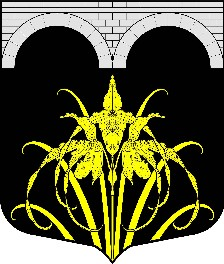 